FOOD JOURNALDATETIMEFOODHOW I FELTSYMPTOM/STIME FROM FOOD TO REACTIONNOTES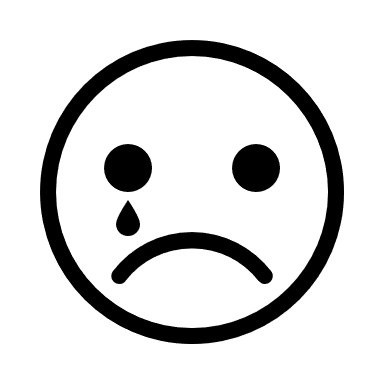 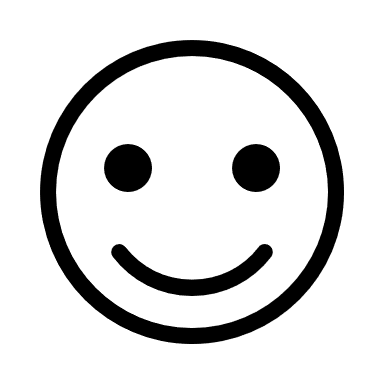 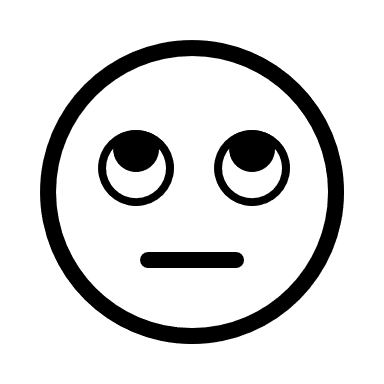 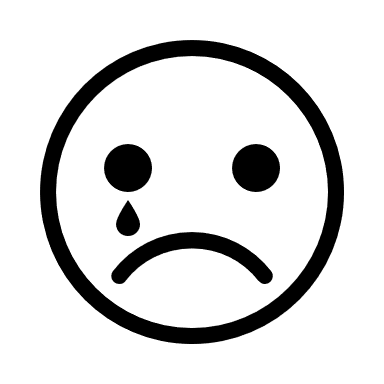 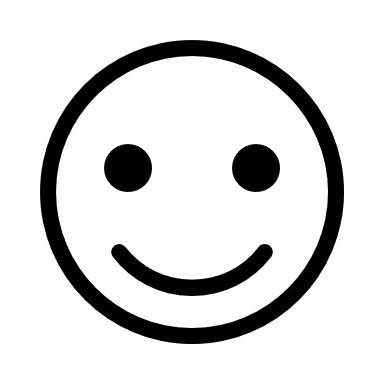 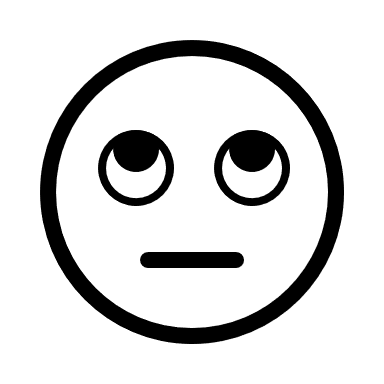 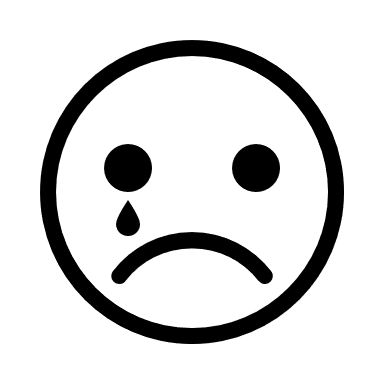 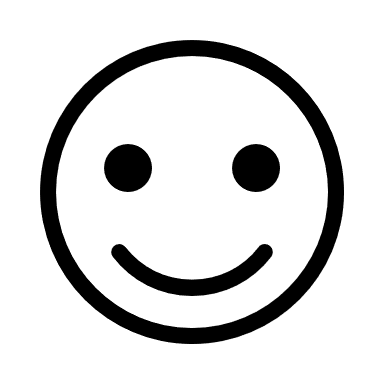 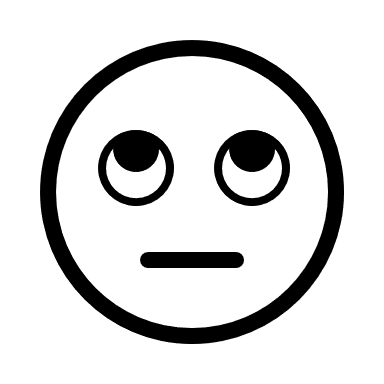 